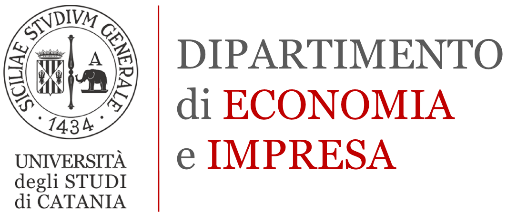 Cattedra di Storia economicaProf.ssa Franca PiroloSeminarioThe banking-industry relationship in Italy: Large national banks and small local banks compared (1913-1936)Mercoledi 15 Maggio 2019, ore 11.00Aula Magna, Palazzo Fortuna - Catania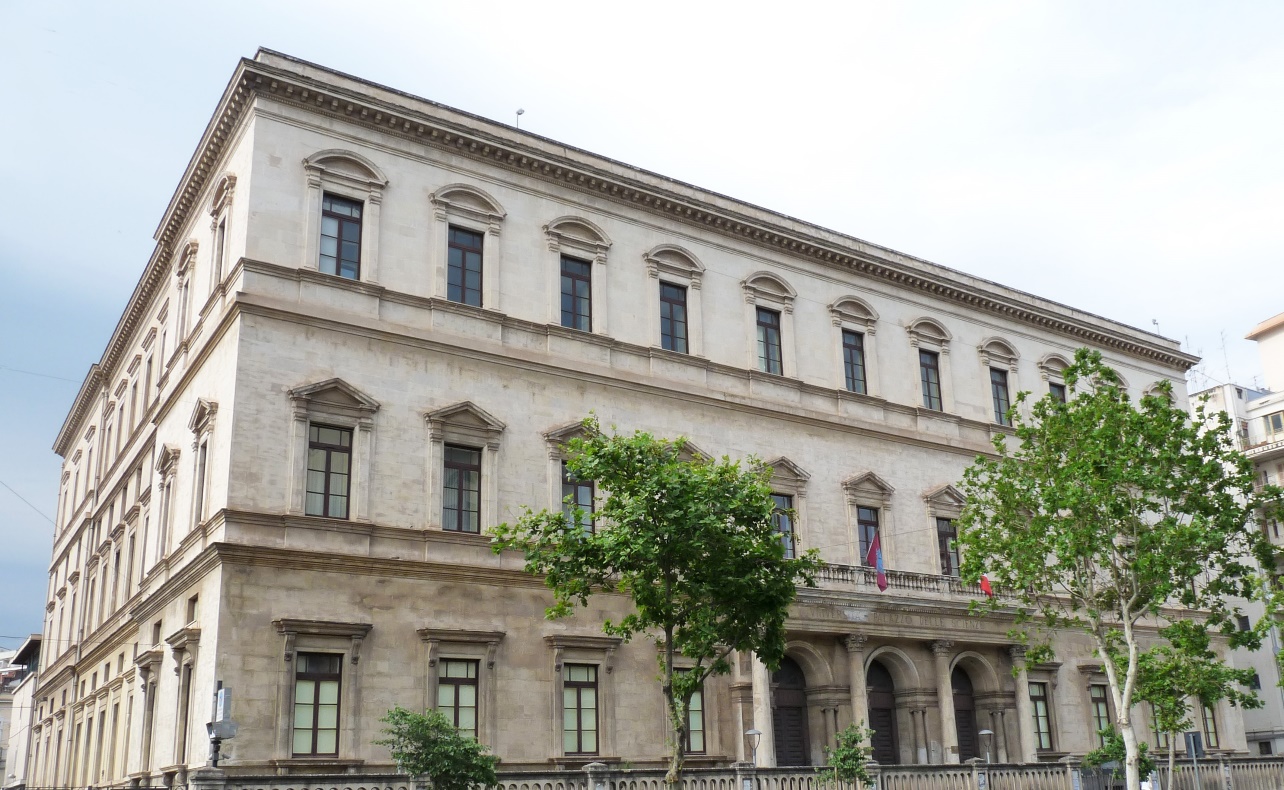 RelatoreProf.  Alberto RinaldiAlberto Rinaldi, professore di Storia Economica, Dipartimento di Economia “Marco Biagi”, Università di Modena e Reggio Emilia and RECent (alberto.rinaldi@unimore.it)IntroduzioneProf.ssa Franca PiroloDocente di Storia Economica, Dipartimento di Economia e Impresa (fpirolo@unict.it)